FORMATO PRESENTARLO A MAQUINA O COMPUTADORA (Original y copia)Ciudad Universitaria _____ de _______ de _____.Señores Junta DirectivaFacultad de Ciencias y HumanidadesPresente Yo, ___(NOMBRE COMPLETO)     estudiante de carrera de __ NOMBRE COMPLETO DE LA CARRERA ACTUAL _, con Carnet Nº ___________ solicito RETIRO EXTRAORDINARIO  de las  asignaturas que a continuación detallo y que pertenecen al ciclo _________, Año académico ____________.Cantidad de asignaturas a retirar: _________  (número y letras)Por motivos de ______________________________________________________, lo cual compruebo con ______________________________________________________________.En espera de una solución favorable a mi petición, me suscribo de ustedes.AtentamenteF _____________________.(Firma del estudiante)Dirección Completa: _______________________________________________________________Número de teléfono fijo: ______________, ___________________.Email.:_________________________________ANEXAR:Fotocopia de Comprobante de InscripciónFotocopia de Recibos cancelados, solvente hasta la fecha en que presenta la solicitud. (Solvencia de la Administración Financiera de la Facultad para las Maestrías).Justificación formal.Solvencia de Biblioteca Central y Biblioteca de la Facultad.Cuadro de reporte de evaluacionesINDICACIONESEl retiro en este período es total o parcial de las Unidades de Aprendizaje.Esta solicitud debe ser elaborada en una hoja de papel a máquina o computadora.Será rechazada, si se elabora con lápiz o bolígrafo y si está incompleta, con los requisitos que abajo se detallan.REGLAMENTO DE LA GESTIÓN ACADÉMICA ADMINISTRATIVAArt. 126.-  El retiro total o parcial de Unidades de Aprendizaje, en período extraordinario será autorizado por la Junta Directiva de la Facultad a partir de la quinta hasta la décima semana de iniciado el Ciclo por causa justificada.Para efectos del inciso anterior serán consideradas como causales las siguientes:Enfermedades graves y/o incapacitantes.Accidentes graves y/o incapacitantes.Problemas durante el embarazado, según constancia médica.Cuando el estudiante fuese favorecido con beca para realizar estudios en el extranjeroSituación económica, según documento probatorio o declaración jurada.Situación laboral; y Otras causas de fuerza mayor valoradas por Junta Directiva de la Facultad.Art. 127.- Por caso fortuito, la Junta Directiva podrá autorizar en período extraordinario, el retiro total o parcial  de Unidades de Aprendizaje inscritas en el ciclo correspondiente.Prohibición: Art. 131.- Ninguna instancia podrá autorizar retiro de asignaturas correspondiente a ciclos anteriores.ANEXAR PARA RETIRO DE UNIDADES DE APRENDIZAJE  EN PERÍODO EXTRAORDINARIOSolicitud de retiro de unidades de aprendizajeConstancia que la justifique (si es por los Casos a), b), y c) del art. 126, deberán presentar constancia médica con el visto bueno de Bienestar Universitario-UES; a excepción de las emitidas por el Instituto Salvadoreño del Seguro Social.Original y Fotocopia de comprobante de inscripción de unidades de aprendizaje.Original y Fotocopia de recibos de matrícula y cuotas de escolaridad cancelados a la fecha del ciclo correspondiente.Solvencia de bibliotecas (Central y de Facultad)Cuadro de reporte de evaluacionesUNIVERSIDAD DE EL SALVADOR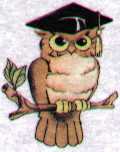 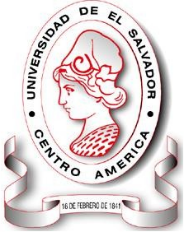 FACULTAD DE CIENCIAS Y HUMANIDADESADMINISTRACION ACADEMICACUADRO DE REPORTE DE EVALUACIONES PARARETIRO EXTRAORDINARIO DE ASIGNATURASCICLO: ________			AÑO ACADEMICO:_______________#CODIGOASIGNATURAGRUPOMATRICULA12345APELLIDOSAPELLIDOSAPELLIDOSAPELLIDOSNOMBRESCARNET NªCARRERA:#CódigoUnidades de AprendizajeMatNota de cada evaluación realizada a la fechaNota de cada evaluación realizada a la fechaNota de cada evaluación realizada a la fechaNota de cada evaluación realizada a la fechaNota de cada evaluación realizada a la fechaNota de cada evaluación realizada a la fechaNota de cada evaluación realizada a la fechaNota de cada evaluación realizada a la fechaNota de cada evaluación realizada a la fechaNota de cada evaluación realizada a la fechaFirma del Catedrático y sello de la escuela o Dpto. respectivo#CódigoUnidades de AprendizajeMatGTEv1Ev2Ev3Ev4Ev5Ev6Ev7Ev8Ev9Ev10Firma del Catedrático y sello de la escuela o Dpto. respectivo12345